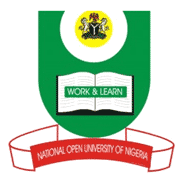 NATIONAL OPEN UNIVERSITY OF NIGERIA14-16 AHMADU BELLO WAY, VICTORIA ISLAND LAGOSSCHOOL OF AGRICULTURAL SCIENCESSEPTEMBER/OCTOBER 2015 EXAMINATIONCOURSE Code: AEM 405Course Title: Extension Training and Curriculum DevelopmentTIME ALLOWED:3 HOURSINTRUCTIONS: Answer 5 questions only. All questions carry equal marks.1a.What do you understand by curriculum development?Any 2 x 2 = 4 marks.b. What criteria will you consider in selecting training methods for a mentioned program.Any 10 x 1 = 10marks c.Explain 3 distinct analytical phases of training needs.Any 3 x 2 = 6marks.2a. Outline the benefits of extension evaluation. ‘Any5 x 2 = 10marksb.Discuss the principles of effective evaluation of extension work.Any 5 x 2 = 10marks3a. what are the guidelines to be considered when planning and 	conducting evaluation of an educational programme. Any 5 x 2 = 10marks.b. Discuss the methods for evaluating extension training program.Any 10 x 1 = 10 marks.4a. List 5 basic steps of a training program.Any 5 x 1 = 5marks. b. Write short note on the training cycle.Any 5 x 1 = 5marks. c.Discuss the learning theories approach?Any 5 x 2 = 10marks.   5a.Extension principles have been defined as guidelines for the conduct of extension work. Discuss.Listing any 1 x 5 = 5marks.Discussion any 5 x 2 = 10marks.b.what is extension training.? Any 5 x 1 = 5marks.c. What is extension education? Any 5 x 1 = 5markS.6a.Discuss the keys to successful and effective extension training.Any 5 x 2 = 10marks.    b. List five basic steps of a training program. Any 5 x 1 = 5marksc.Write short note on the training cycle.Any 5 x 1 = 5marks. 	7a. Write short notes on 3 methods of training Agricultural Agents.Any 10 x 1  = 10marks.   b. Why is it necessary to have training aids? Any 4 x 1 = 4 marks.c. List 3 situations where training aids are needed.Any 3x 2 = 6 marks.